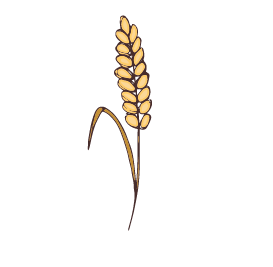 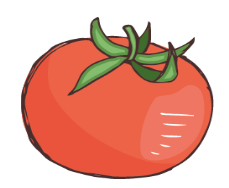 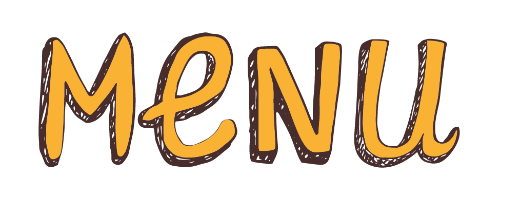 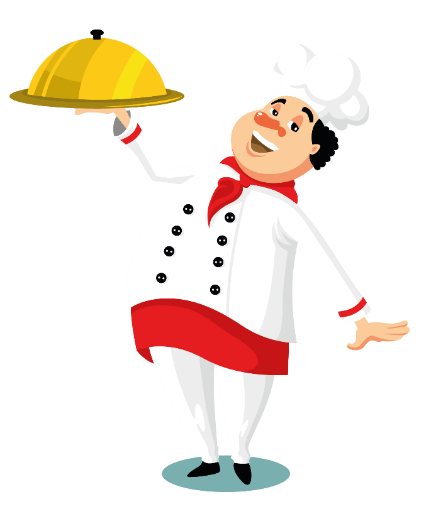 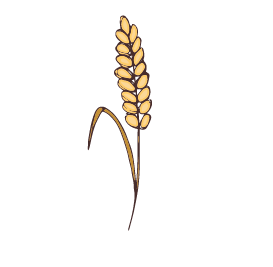 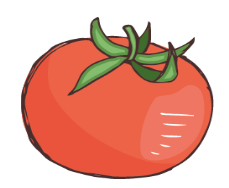 									PRIMAVERA-ESTATESCUOLE COMUNE MINUCCIANO | Anno scolastico 2022-2023LUNEDÌMARTEDÌMERCOLEDÌGIOVEDÌVENERDÌ1° SETTIMANA05/06/23Pasta all’olioProsciutto cottoFagioliniPane e frutta06/06/23Ravioli al pomodoroPlatessa panataZucchine e patatePane e frutta07/06/23Pasta al pestoCosci di polloInsalataPane e frutta08/06/23Riso al pomodoroPolpettine di carneSpinaciPane e frutta09/06/23Passato di legumi con farroFrittata al formaggioPomodoriPane e frutta2° SETTIMANA12/06/23Riso alla parmigianaArista al fornoInsalataPane e frutta13/06/23Passato di verdure con crostiniPizza MargheritaYogurt14/06/23Pasta al pomodoroFrittata di verdurePiselliPane e frutta15/06/23Pasta al tonnoStracchinoPomodoriPane e frutta16/06/23Pasta pomodoro e basilicoTortino di patateCarotePane e frutta3° SETTIMANAPasta al pestoBastoncini di MerluzzoPomodoriPane e fruttaLasagne al pomodoroScaglie di GranaInsalataPane e frutta24/05/23Riso alla zuccaHamburger di ManzoPatate arrosto Pane e frutta 25/05/23Pasta rosèArrosto di tacchinoFagioliniPane e frutta26/05/23Passato di verdure con risoCosci di polloCarotePane e frutta4° SETTIMANA29/05/23PolentaBocconcini di maiale alla pizzaiolaPiselliPane e frutta30/05/23Gnocchi al pomodoroProsciutto crudoInsalataPane e frutta31/05/23Pasta al pomodoroPetto di pollo panato al fornoCarote all’olioPane e frutta01/06/23Crema di verdure con crostiniPizza MargheritaBudinoRiso di mare (con totani e pomodoro)Ciliegine di mozzarellaVerdure al fornoPane e frutta